Answer Key
Indicate the answer choice that best completes the statement or answers the question.1. The _____ the opportunity cost of an activity, the _____ a person will do that activity.2. When consumers have no choice but to buy from one firm (e.g., a local utility):3. (Figure: Mileage and Speed by Car Weight) Which statement about the graph is correct?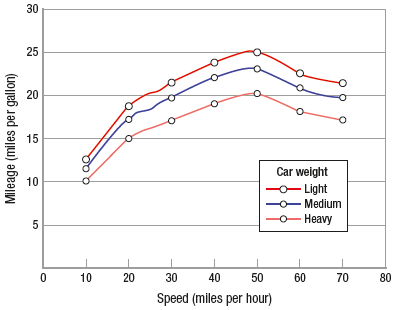 4. Which topic is a macroeconomic topic?5. People tend to make rational choices for which they rely on:6. Which of these is not a resource that can be used to address the problem of scarcity?7. Normative analysis focuses on societal beliefs regarding what should or should not be done.8. Which scenario pertains to equity rather than efficiency?9. The assumption that people make rational decisions implies that people:10. To be useful, an economic model must include every possible detail and avoid abstraction.11. Belinda's favorite recreational activity is sailing, followed by fishing and shopping in that order. When Belinda has a day off work for a holiday, she prepares to go sailing, then discovers that there's no wind, forcing her to settle for a day of fishing. Belinda's opportunity cost of fishing is:12. (Figure: Interpreting Equations on a Graph) In the graph, the slope of the line is: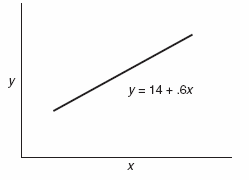 13. The field of economics that focuses on decision making by individuals, businesses, industries, and governments is called:14. When we analyze the relationship between inflation and the money supply, we assume that:15. If you were not studying economics, you could be doing one of these: sleeping in (which you value at $5), playing cards with your friends (which you value at $10), or working (you would have earned an extra $8). The opportunity cost of studying economics is therefore:16. When a consumer engages in marginal analysis, she purchases additional units of a good until the value to the consumer of the next unit is zero.17. Economic models must fully reflect reality.18. A distribution is Pareto efficient if it's not possible to redistribute income or wealth in a way that makes one individual (or some group of individuals) better off without making at least one other individual worse off. Which of these distributions is Pareto efficient?19. Sold-out movie screenings for matinees when ticket prices are discounted demonstrate that:20. There is general agreement as to which economic policies are fair, or equitable.21. (Figure: Sales and Advertising) The graph shows the advertising expenditures and the resulting sales (in bottles) of a new caffeinated beverage called Jump. The slope of the function is 3,000.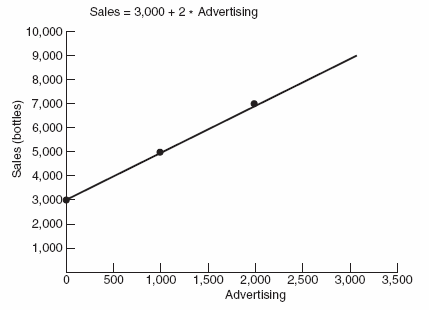 22. (Figure: Graph Examples) Which graph in the figure is an example of a bar chart?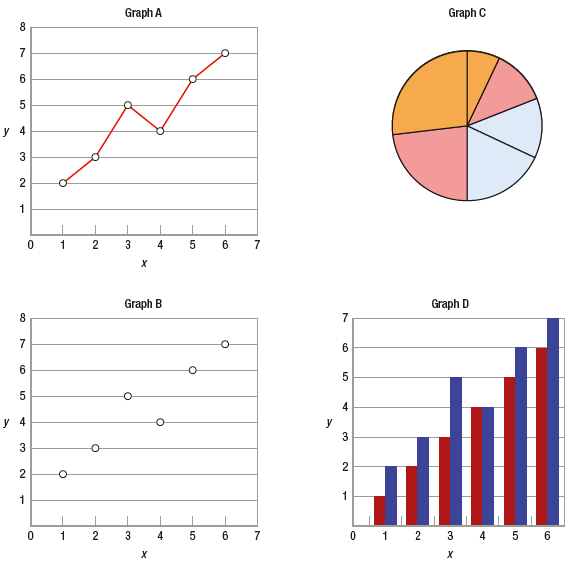 23. Economics can be described as the study of how:24. If a graph showed that as the amount of time a person spent partying increased, her GPA decreased, then this relationship would be:25. Thinking at the margin involves:26. An economy exhibits production efficiency if:27. Simple graphs never provide information about relationships between variables.28. Positive analysis involves an understanding of basic facts.29. Suppose the equation Y = a – bX is plotted graphically. If the value of a rises, the30. (Table) Assume the relationship between temperature (T) and hot chocolate (C) sales can be written as C = 150 – 2T. An updated study shows that the amount of hot chocolate sales at every temperature has actually doubled. The new equation for this relationship would be:31. It is impossible to have a conflict between allocative efficiency and production efficiency.32. Resources are:33. If a society produces a pie at the lowest possible cost and then distributes the pie evenly among its population, then:34. The purpose of invoking ceteris paribus is to:35. If a restaurant that traditionally has served only lunch and dinner wants to open for breakfast, which of these factors should it consider?36. Determining how a restaurant sets prices to reflect current economic conditions is a topic of _____, and determining how restaurants contribute to total job growth in an economy is a topic of _____.37. For a nation, _____ productivity growth leads to _____ standards of living.38. Allocative inefficiency implies that:39. When the individuals who get a good or service are the ones who desire that product the most, the economy experiences:40. In the equation Y = b – aX, a is the intercept.41. Which statement does NOT involve thinking at the margin?42. Which of these would be an example of normative analysis?43. (Figure: Sales and Advertising) The graph shows the advertising expenditures and the resulting sales (in bottles) of a new caffeinated beverage called Jump. If consumer tastes change in the region where Jump is marketed and base sales increase by 1,500 bottles, what is the equation for the shifted line?44. (Table) If the numbers in the table were placed on a graph, with hot chocolate sales on the vertical axis and temperature on the horizontal axis, the slope would be:45. (Figure: Graph Interpretation) In the graph, the equation for the line is: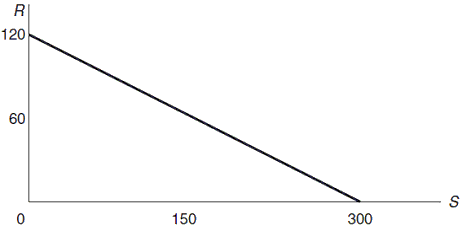 46. If temperature and ice cream sales are positively related, as the temperature:47. Excessive pollution is an example of market failure.48. Government intervention in the market is helpful when:49. Economics is a social science that involves the study of how individuals, firms, and societies:50. Suppose variable X rises as variable Q falls. Then the slope of a curve showing this relationship is positive.51. Economists create simplistic models in order to explain complex economic topics.52. Why is it useful for students to study economics?53. Thinking on the margin means that, when deciding how much to consume or produce, the individual compares the additional cost and benefit of each successive unit.54. A rich person does not experience scarcity.55. Economics is about allocating limited resources to maximize an individual or society's well-being or satisfaction.56. If two variables are positively related, then, as one variable:57. (Figure: Education and Earnings) The hypothetical graph shows the relationship between years of education and salary. Which statement is NOT correct?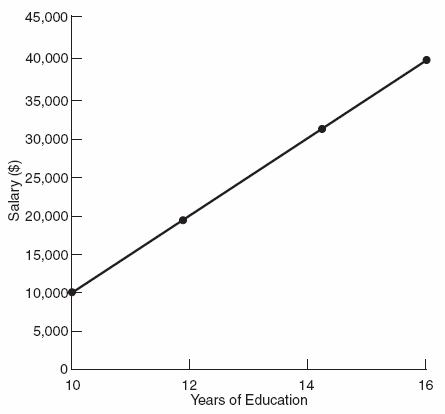 58. An inefficient distribution of goods and services in the free market is called:59. Choosing to work an extra hour of overtime is an example of:60. When specialization is used:61. The extra cost associated with undertaking some action is its:62. Economic analysis gives us a structure for making decisions in a rational manner.63. Scarcity:64. One definition of opportunity cost is the value of the next best alternative.65. Suppose the equation Y = a – bX is plotted graphically. If the value of b falls, the:66. Generally speaking, private markets are the most efficient institutions available for providing goods and services.67. Which scenario is NOT microeconomic in nature?68. Economics is a:69. Government intervention in the market is helpful when:70. Hitting your snooze alarm before you get out of bed is an example of:71. (Figure: Sales and Advertising) The graph shows the advertising expenditures and the resulting sales (in bottles) of a new caffeinated beverage called Jump. If the company that manufactures Jump spends $3,000 on advertising, how many bottles of Jump will it sell?72. The observation that highly productive countries have taller populations is an example of:73. Which statement is true?74. Because of scarcity:75. Which statement about markets is true?76. Titles, labels for axes, and a statement of how the data are measured help in interpreting graphs.77. Macroeconomics focuses on decisions that affect the entire economy.78. (Figure: Graph Interpretation) The curve depicted in the graph has a slope of –0.4.79. (Figure: Graph Examples) Which graph is an example of a pie chart?80. Macroeconomics concerns broader issues in the economy, such as inflation, unemployment, and national output of goods and services.81. In the equation C = a + bY, Y is the dependent variable and a is the intercept.82. Consider the equation Y = e + fX. Which letter represents the intercept?83. Microeconomics concerns how markets are structured.84. Economic models must:85. Macroeconomics focuses on decisions:86. Supply and demand analysis is used:87. A situation in which output is produced at the lowest possible cost is characterized by allocative efficiency.88. A basic assumption of economics is that:89. An airline finds that its 6 a.m. flights are half-empty but that the mid-afternoon flights are full. Which would be the MOST plausible statement for an economist to make?90. The core problem in economics is:91. Much of economic analysis is directed toward ensuring an efficient allocation of resources.92. Which statement regarding macroeconomics and microeconomics is true?93. The country of Economia has higher productivity than Productstan. Which statement is correct?94. Positive analysis concerns how things ought to be.95. Time series graphs include the value of a variable on the vertical axis and minutes, hours, days, months, quarters, or years on the horizontal axis.96. Macroeconomics does NOT concern:97. Scarcity implies that people must make choices among alternatives.98. Linear relationships show the same slope between any two points on a line.99. Which statement is NOT considered a key principle of economics?100. Economics is only about money.101. Economic policymakers generally:102. In the study of economics, the goals of efficiency and equity are often:103. The notion of scarcity implies that our wants always exceed our resources.104. Employers give stock options to full-time employees who have been on the job more than three years. Compensation in the form of stock options assumes that people:105. Efficiency concerns:106. An economy contains two people, Cindy and Ralph, and two goods, apples and oranges. Cindy likes apples and dislikes oranges (the more oranges she has, the worse off she is), and Ralph likes oranges and dislikes apples (the more apples he has, the worse off he is). Which of these distributions is Pareto efficient?107. Economists use graphs because:108. Suppose that your car gets 40 miles to the gallon. Assuming D = distance or number of miles your car can drive and that G = the number of gallons of gasoline in your fuel tank, the relationship between the number of miles your car can drive and the amount of gas in your fuel tank is captured by which equation?109. Opportunity cost involves nonmonetary costs rather than monetary costs.110. Which of these statements reflect positive analysis?I. Main Street needs more coffee shops.II. A new parking garage on campus will reduce parking congestion.III. Last winter, the state should have spent more money on snow removal.111. Because people make decisions at the margin, when deciding whether to purchase a second car, they compare:112. When economists model a problem, they:113. The study of economics:114. A key tool of economic analysis is the assumption that people respond to:115. Production inefficiency implies that:116. A free flow of information promotes market efficiency.117. The problem of the medically uninsured involves:118. (Table) If the numbers in the table were placed on a graph, with hot chocolate sales on the vertical axis and temperature on the horizontal axis, a:119. (Figure: Graph Examples) Which graph is an example of a scatter plot?120. Which scenario can arise from specialization and trade?121. Which of these is a linear equation?122. Which statement is a key idea in economic thinking?123. Time series graphs:124. Francesca's pizza shop offers two menu options: "pay by the slice" at $3 per slice, or "all you can eat pizza" for $12. The marginal cost of consuming the third slice of pizza is $_____ under the "pay by the slice" option and $_____ under the "all you can eat" option.125. Which statement is NOT true?126. Incentives are factors that force individuals and firms to undertake certain behaviors.127. Which statement is correct?128. An economy achieves _____ when goods are produced at the lowest possible cost and _____ when the individuals who most desire a product (as measured by willingness to pay) receive the product.129. There are no instances where efficient solutions to problems conflict with equity issues.130. If a graph between hot chocolate sales and temperature is downward sloping, then sales of hot chocolate:131. Which of these is not a characteristic of economic models?132. If you plot temperature on the y-axis and world carbon emissions on the x-axis, you have created a:133. Ceteris paribus means:134. Which topic would a microeconomic analysis address?135. Which statement is NOT a key principle of economics?136. Reasons to study economics include all of these EXCEPT that you:137. The basic idea of opportunity cost is that:138. Changes in stock prices are negatively correlated with the amount of rainfall. Therefore, rainy weather causes the stock market to fall.139. Adam Smith:140. Production efficiency:141. Time series graphs allow us to see trends in one variable over a set time frame.142. If a student never misses class and studies hard, they will likely earn a high grade. This is an example of:143. If the various medications produced by the pharmaceutical industry reflect each consumer's willingness to pay, the market has achieved:144. Which of these would economists generally NOT consider a "good" institution, that is, an institution that positively affects the wealth of a nation?145. Scarcity:146. The broad scope of economic analysis allows us to reflect on everyday choices, in addition to more global issues.147. The _____ of parking at school include(s) the amount of time a person has to search for a parking space.148. Microeconomics concerns issues such as:149. Which statement represents a microeconomic issue?150. One of the key ingredients in making rational choices is access to:151. Tim woke up this morning with a stomachache and decided to skip class to get more rest. What is the opportunity cost of Tim's decision to sleep in?152. A society that produces goods and services at the lowest possible cost is exhibiting:153. Countries that have achieved greater wealth over time tend to share all of these characteristics EXCEPT:154. Which of these would not be an example of an incentive used by a teacher to encourage students to submit their work on time?155. Scarcity is BEST defined as when:156. In the equation S = 130 – 2T, where S is hot chocolate sales and T is temperature, sales:157. (Figure: Interpreting Equations on a Graph) In the graph, if y stands for inflation and x stands for the money supply, then:158. When goods are produced at the lowest possible cost, an economy is said to have achieved:159. Scarcity arises when an individual's resources exceed their wants.160. What would be a possible opportunity cost of going to a doctor for a check-up?161. An economy exhibits production efficiency when goods are:162. Macroeconomics concerns issues such as:163. Which of these is NOT an example of market failure?164. Economists like to use graphs and equations primarily because:165. Scarcity refers to the fact that:166. Instead of spending five hours studying for an economics exam, Oksana could have spent the time at the beach or pick up an extra shift at work. If Oksana enjoys the beach more than the extra money earned from work, what is Oksana's opportunity cost of studying for the exam?167. Macroeconomics studies outcomes in individual markets.168. Which topic is a microeconomic topic?169. Suppose that a store sells candy bars for $0.89 for one and $1.50 for two. The marginal cost of the second candy bar is:170. (Figure: Crop Yield and Fertilizer) The graph shows a hypothetical relationship between tons of fertilizer used and crop yields. Which statement is NOT correct?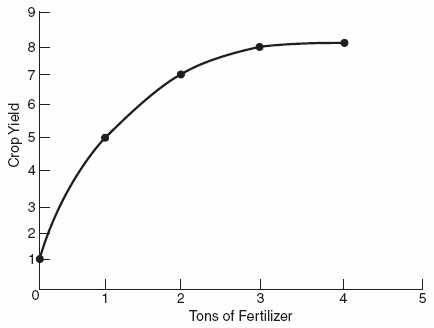 171. When an economy uses the most efficient means of farming to grow as much corn as possible, it has achieved:172. Which statement is correct?173. Most economists agree that there is no legitimate role for government in the economy.174. People use _____ to determine how many hours to work, and businesses use _____ to determine how much of their product to supply to the market.175. Rational behavior requires thinking at the margin. Which example represents this type of thinking?176. Private markets typically maximize production efficiency because they provide:177. Tax policy is partly based on the notion that:178. Tradeoffs arise from the fact that resources are scarce.179. When the ceteris paribus assumption is violated in economics, the effect is shown by:180. Which of these questions involves normative analysis?181. Joan is trying to gather information on the membership at her Zen Center. She estimates that it will cost around $1,000 to gather the information but expects the information to lead to increased membership revenue of $1,100. Based on this information, Joan should:182. Scarcity is not a problem faced by Bill Gates or Warren Buffet.183. Opportunity costs exist because:184. John chose to buy a pizza. If he had not bought the pizza, he would have bought either a hot dog or a burger. John's opportunity cost of buying the pizza is:185. Which of these is NOT a reason specialization leads to a larger total output and thus widespread gains?186. An increase in the price of gold is always associated with the outbreak of wars; increasing gold prices cause wars. This would be an example of what logical misconception?187. The economics of uranium mining would be studied in:188. Which policy is MOST likely to contribute to an improved standard of living?189. Specialization and trade between two individuals generally benefit the poorer individual at the expense of the richer individual.190. The opportunity cost of attending college does NOT include:191. Information plays an important role in the market because it allows:192. Which statement does NOT concern microeconomics?193. If variable S falls as variable X falls, then the slope of a curve showing the relationship between these variables is positive.194. Why would relying on the private market for the distribution of a vaccine be considered a market failure if it does not cause any harm on society?195. In the equation S = 130 – 2T, where S is hot chocolate sales and T is temperature, sales:196. _____ people are forced to make tradeoffs.197. Equity is:198. Correlation between two variables is not enough evidence to conclude that there is a causal relationship between the two variables.199. When the _____ of given information outweigh(s) the _____ of the information, people will attempt to obtain it.200. In which market is the government MOST likely to intervene to prevent market failure?201. (Figure: Interpreting Equations on a Graph) In the graph, if x is 0, then the y-intercept is:202. Which is the BEST example of a microeconomic issue?203. When the government chooses to use resources to build tourist centers, the selected resources are no longer available to build highways. This BEST illustrates the concept of:204. When goods are produced at the lowest possible cost, the economy is experiencing:205. Opportunity cost is the value of the good you receive when you make a trade.206. What might be an effective way to encourage people to save more?207. A recent decision by the Federal Reserve to raise interest rates is a _____ topic. The impact of the emergence of Uber on local taxi businesses is a _____ topic.208. The assumption that people will act in such a way as to maximize their self-interest is a reasonable one for most cases that economists analyze.209. What drives and disciplines markets?210. In the equation Y = e + fX, _____ is the independent variable and _____ is the slope.211. Scarcity:212. Macroeconomics and microeconomics differ in that:213. A graph of a business cycle that plots output on the vertical axis and quarters of the year on the horizontal axis is an example of a:214. The opportunity cost of buying a ticket to a major league baseball game and then going to the game is:215. Which example illustrates economic incentives?216. Which of these represents a bad incentive?217. (Figure: Sales and Advertising) The graph shows the advertising expenditures and the resulting sales (in bottles) of a new caffeinated beverage called Jump. The vertical intercept of the function is 3,000 bottles.218. When economists use the word "additional," they generally mean:219. Suppose Mike has three hours of time to spend, so he ranks the following activities in order of priority: (1) see a movie, (2) attend a ball game, (3) study economics. Assume that each activity takes three hours. What is Mike's opportunity cost of seeing the movie?220. An economy achieves allocative efficiency when:221. (Figure: Weight Loss and Exercise Time) According to the data in the graph, where weight loss is shown on the y axis, every two extra hours of exercise: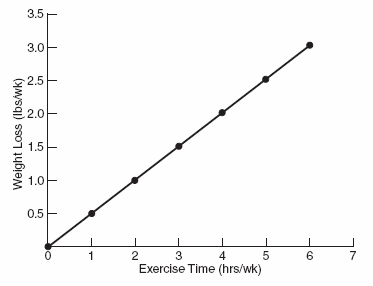 222. Efficiency in markets is generally increased by the discipline of:223. Whether the country's price level has increased in the last quarter is a macroeconomic topic.224. Which statement about incentives is true?225. Which topic is MOST likely to be studied in a macroeconomics course?226. Thinking on the margin is defined as maximizing a firm's or individual's well-being.227. If you plot temperature on the y-axis and time on the x-axis, you have created a:228. Efficiency:229. If the price of carrots drops, ceteris paribus, people will buy more carrots. Which statement BEST describes this phenomenon?230. Rational behavior:231. Paying a salesperson more for increased sales is an example of:232. The concept of equity relates to how quickly something can be produced.233. Suppose an economist discovers that the relationship between grades and hours of tutoring is Grade = 60 + 5(Hours). Based on the equation, which statement is true?234. You will take the day off work if:235. Which statement is NOT a macroeconomic issue?236. Which statement does NOT describe model building in economics?237. Which situation(s) may require government intervention?I. A local business has made a profit in each of the last 10 years.II. Students are having difficulty deciding whether to go to the beach or hiking for their class trip.III. A manufacturing firm on a river is dumping production run-off into the water.238. The opportunity cost of undertaking an activity is defined as the:239. Heather has one employee in her sweater shop who can sew six sweaters a day. When she hires a second person, the two employees can make ten sweaters together. The extra benefit received from hiring a second worker is _____ sweaters.240. A store sells candy bars for $0.89 for one bar and $1.50 for two. The marginal cost of the second candy bar is $0.75.241. The height of the bars in a bar chart may depict the number of data points in each of several categories.242. In the equation S = 130 – 2T, where S is hot chocolate sales and T is temperature, the slope is:243. Which statement describes a time when the government should intervene in the economy?244. Stylized economic models must include:245. In the equation S = 130 –2T, where S is hot chocolate sales and T is temperature, hot chocolate sales are:246. A pie chart is useful for business presentations but not for macroeconomic analysis.247. On a scale of 1 to 10, Sue rates her enjoyment of her first roller coaster ride 10 and her enjoyment of her second roller coaster ride 6. The marginal benefit of her second ride is:248. The question "How do interest rates influence employment?" may arise as part of a normative analysis.249. (Figure: Mileage and Speed by Car Weight) Which statement about the graph is correct?I. The heavier the vehicles, ceteris paribus, the lower the mileage.II. The higher the speed of the vehicle past 50 miles per hour, ceteris paribus, the lower the mileage.III. Weight and speed are linearly related to mileage.250. There would be no economic problems in a world where all resources are:251. The idea that wants are virtually unlimited but that the resources needed to satisfy those wants are limited is called:252. Economists point out that the quality of economic decisions depends on the quality of the information underlying those decisions.253. When two variables appear to be related in a scatter plot, changes in one variable must be causing changes in the other variable.254. Which topic is MOST likely to be studied in a microeconomics course?255. (Figure: Sales and Advertising) The graph shows the advertising expenditures and the resulting sales (in bottles) of a new caffeinated beverage called Jump. If a new health advisory is released that warns consumers about problems associated with too much caffeine consumption and the level of base sales of Jump then decreases by 2,000 bottles, what is the equation of this shifted line?256. Decisions of individuals and firms are analyzed in microeconomics.257. If two variables are correlated with one another, it is possible but not necessary that changes in one variable cause changes in the other.258. The purpose of an economic model is to:259. Marginal analysis would emphasize:260. The field of economics that concerns broader issues in the economy, such as inflation, unemployment, and national output, is called:261. Microeconomics focuses on decision making by individuals, businesses, industries, and governments.262. "The stimulus program under consideration by Congress will add three percentage points to GDP over the following year" is a _____ statement. "Congress should enact the stimulus program currently under consideration" is a _____ statement. "Most economists advocate that Congress enact the stimulus program currently under consideration" is a _____ statement.263. Which effect is NOT macroeconomic?264. Complex models are always better than simple ones.265. Economists believe that:266. (Figure: Interpreting Equations on a Graph) The graph illustrates:267. Pie charts:268. (Figure: Graph Interpretation) In the graph, _____ is the dependent variable and the slope of the line is _____.269. A theory composed of a number of assumptions and facts boiled down to their basic relevant elements is called a:270. Stylized models simplify information and facts to their basic relevant elements.271. Economics deals only with financial issues.272. _____ costs include the time and money that could have been spent on another highly valued activity.273. Which statement is NOT true of economic model building?274. Economists generally have _____ to say about equity than efficiency.275. It must be recognized that private markets:276. (Table) Using the information in the table, the equation that represents the relationship between temperature (T) on the horizontal axis and hot chocolate (C) sales on the vertical axis would be:277. Suppose that if you don't study at all for you upcoming economics exam, you'll score 40 points but that your score will rise by 5 points for each hour of study you put in. Assume S = exam score, and H = the number of hours of study. The relationship between your exam score and the number of hours you spend studying is captured by which equation?278. Scatter plots use time and one other variable to determine possible relationships.279. Which headline identifies a topic LEAST likely to be studied in macroeconomics?280. Economists tend to approach economic questions by considering:281. Which paired variables might indicate a correlation but NOT causation?282. The government can always successfully intervene in cases of market failure.283. Which statement is true regarding specialization and trade between two individuals?284. The ceteris paribus assumption holds some variables constant in order to aid in model building.285. The highest valued alternative that is forgone when you choose an action is called its:286. Which question requires a normative analysis?287. In 2020 and 2021, the U.S. government enacted several stimulus programs designed to shore up employment in the face of the severe economic downturn caused by the COVID-19 pandemic. A possible negative consequence of these efforts is:288. Markets provide an incentive structure to:289. Economic analysis cannot be applied to concepts outside economics.290. A nation's standard of living is primarily a function of:291. Model building leads to theories that must then be tested.292. Individuals do not incur any opportunity costs unless there is market failure.293. Opportunity costs:294. Which statement correctly describes economic models?295. International finance is generally studied in:296. Which question does NOT involve marginal analysis?297. A microeconomic analysis may examine the reasons for increases and decreases in the price of bread.298. Economists often start their analyses by considering how rational people would respond to the incentives present in specific situations.299. Consider the equation Y = e + fX. Which letter represents the slope?300. Scarcity is best defined as when the quantity demanded exceeds the quantity supplied.301. Microeconomics may focus particular markets in an economy.302. Economists are MOST likely to disagree about which of these?303. Macroeconomics concerns issues that pertain to the economy as a whole, and microeconomics concerns the behavior of individual economic agents.304. _____ is how well resources are used and allocated.305. In analyzing how people make rational decisions, economists assume that people:306. A common definition of economics is the study of:307. Government policies must often account for the:308. Briefly describe how macroeconomics and microeconomics are related. How do they differ?309. At the start of the war in Iraq, homeowners in the United States found it difficult to find plywood. At the same time, the U.S. military was constructing buildings in Iraq. How do the two situations reflect economic tradeoffs?310. Evaluate the following statement: To be useful, a model must be completely realistic.311. Explain the following statement: Economic theories must be tested.312. Why might economists "begin most questions by considering how rational people would respond to the incentives that specific situations provide"?313. Why do economists focus on efficiency rather than equity?314. What are the benefits of learning the techniques and tools involved in economic analysis?315. Describe the ceteris paribus assumption, and discuss how it might facilitate an analysis of your purchases of fast-food meals this week.316. Explain the difference between positive analysis and normative analysis.317. What assumption about human motivation is made in economics? Explain.318. Explain why incentives are important, and give examples of incentives that a business might provide to its customers to increase product sales on weekdays.319. Why are markets efficient?320. Explain what is meant by economic efficiency.321. Evaluate this statement: There is more than one concept of economic efficiency.322. What is the opportunity cost of you taking this economics class?323. What are some examples of the types of issues analyzed by microeconomics? What are some topics examined by macroeconomics?324. How do the concepts of scarcity and opportunity cost relate to each other?325. Distinguish between macroeconomics and microeconomics.326. Describe how economists use models and how the results of stylized models may compare with those from more complex models.327. Why do economists develop models (stylized facts) to help with analysis? Discuss the strength and weakness of such an approach.328. Discuss the difference between efficiency and equity.329. Provide two examples of what economists view as good institutions,that is, institutions that enhance the wealth of a nation?330. What are some ways you use marginal analysis in your life?331. Are recessions a microeconomic or a macroeconomic issue? Explain.332. Explain the meaning of the phrase: People respond to incentives.1. b2. b3. c4. a5. c6. d7. a8. a9. d10. b11. d12. d13. d14. a15. b16. b17. b18. d19. a20. b21. b22. d23. c24. a25. d26. c27. b28. a29. c30. d31. b32. c33. b34. a35. c36. a37. d38. b39. a40. b41. b42. b43. b44. c45. a46. c47. a48. d49. c50. b51. a52. c53. a54. b55. a56. d57. d58. a59. a60. b61. b62. a63. d64. a65. a66. a67. b68. d69. b70. a71. b72. b73. a74. d75. b76. a77. a78. a79. c80. a81. b82. a83. a84. d85. d86. c87. b88. b89. a90. d91. a92. b93. c94. b95. a96. d97. a98. a99. c100. b101. d102. b103. a104. a105. a106. d107. a108. d109. b110. c111. c112. b113. b114. b115. a116. a117. b118. b119. b120. a121. b122. b123. d124. c125. b126. b127. c128. a129. b130. b131. c132. b133. c134. c135. c136. d137. c138. b139. d140. b141. a142. a143. d144. b145. c146. a147. a148. c149. c150. b151. c152. b153. a154. c155. d156. c157. a158. a159. b160. c161. a162. b163. c164. a165. c166. d167. b168. b169. a170. c171. c172. c173. b174. a175. d176. a177. d178. a179. c180. d181. b182. b183. a184. d185. d186. b187. a188. d189. b190. a191. a192. b193. a194. b195. c196. d197. b198. a199. b200. b201. c202. d203. c204. b205. b206. c207. d208. a209. b210. d211. a212. b213. d214. b215. d216. d217. a218. c219. c220. b221. c222. c223. a224. b225. b226. b227. a228. c229. c230. c231. a232. b233. c234. b235. d236. a237. d238. c239. c240. b241. a242. b243. d244. a245. a246. b247. b248. b249. c250. a251. d252. a253. b254. a255. a256. a257. a258. c259. c260. a261. a262. d263. c264. b265. a266. b267. b268. a269. b270. a271. b272. a273. c274. a275. b276. a277. b278. b279. c280. c281. b282. b283. c284. a285. a286. b287. b288. d289. b290. d291. a292. b293. d294. a295. b296. c297. a298. a299. b300. b301. a302. b303. a304. b305. c306. a307. a308. Microeconomics is the study of decision-making by individuals, firms, and businesses and the interactions among these economic agents. Macroeconomics concerns the economy as a whole. For example, a microeconomic analysis might concern demand for a particular product, such as SUVs, while a macroeconomic analysis might examine the overall demand for goods and services.309. All economic resources, including plywood, are limited. The decision to send and supply an army in the Middle East meant that resources had to be diverted to military use. The tradeoffs involved more than building material, because many workers were sent to Iraq, whether as members of the National Guard or as contractors.310. This statement is NOT true. To be useful, a model must be fairly realistic, but it does not have to feature every aspect of the real world. The model must capture the essential relationships that figure into the problem we are concerned about. A model is useful so long as it sheds light on the problem at hand.311. Economists build models to explain economic relationships. As the purpose of such models is to gain insights into the real world, as in any scientific endeavor, economists test models against real-world data. If a model does a poor job of explaining empirical observations, then new models must be developed.312. A common objective of economic analysis is to predict economic outcomes that arise in given circumstances. Since a crucial variable in any economic outcome is human behavior, it's crucial to be able to predict how people will respond to the incentives present in given environments. The assumption that people behave rationally, that is, in a manner consistent with their self-interest, provides that predictability. By contrast, if economists assumed that people responded randomly to circumstances, so that incentives could not shape human behavior, there would be no clear way to predict behavior—hence, no way to predict economic outcomes.313. Economists generally stay out of discussions about fairness, leaving the issue to philosophers and politicians. When it comes to public policy issues, economics will help you see the tradeoffs between equity and efficiency, but given these tradeoffs, you will ultimately have to make up your own mind about the wisdom of a given policy. Economists tend to focus on efficiency and avoid sweeping judgments about equity, leaving each one of us to decide what is fair.314. The techniques and tools of economics provide an analytical structure that can be used to make decisions rationally. Importantly, it can be applied not just to narrowly "economic" decisions but decisions broadly—to any decision that involves comparing costs and benefits, given limited resources.315. Economists use the ceteris paribus assumption to aid in model building. Holding all other things equal means that we hold some important variables constant, so that we can isolate the relationships between variable of interest. For example, to determine how many fast-food meals you might purchase in a given week based on their price, we might hold your weekly income constant, then change the price to see how changes in price impact quantity purchased.316. Some issues, such as how large the government budget deficit is projected to be next year or what effect migration into an area will have the labor supply, require an understanding of basic facts. These issues are examined using positive analysis: the use of statements or questions that are based on an understanding of information. Other issues, such as whether the government should provide healthcare for all or whether extreme sports should be banned, concern not what is but what should be. Such matters are examined using normative analysis: the use of questions or statements that are based on opinions or society-wide beliefs regarding what should or should not take place.317. In economics, we assume that people act as if motivated by self-interest and that people respond predictably to opportunities for gain. That is, people look out for their own self-interest and do so in a rational manner. A central assumption about human motivation is that people respond to incentives.318. Incentives cause people to change their behavior. By providing the proper incentives, businesses can help increase their sales. A 40%-off sale, like that used by Macy's on Wednesdays only, can bring more customers into the store and increase weekday sales. Not everyone leaps to use the incentives all the time, but they are helpful. Another possibility is early-bird previews of seasonal merchandise on Mondays only.319. Private markets and the incentives they provide are the best mechanisms known today for providing products and services. Markets bring buyers and sellers together. Competition for the consumer dollar forces firms to provide products at the lowest possible price; otherwise, some other firm will undercut their high prices. New products enter the market and old products die out.320. Efficiency is a measure how well resources are used and allocated. There are two kinds of efficiency: production efficiency—when goods are produced at the lowest cost—and allocative efficiency—when those consumers who most desire a product, as expressed by willingness to pay, receive it. Additionally, there is the overarching concept of Pareto efficiency. A Pareto efficient distribution is one in which it's not possible to reallocate income or wealth so as to make anyone better off without making at least one other person worse off. Much economic analysis seeks to ensure that public policy produces the most efficient outcomes.321. There are two concepts of efficiency: production efficiency and allocative efficiency. When a firm achieves production efficiency, it produces its product using the mix of inputs (labor, raw materials, and so on) that is least costly. Allocative efficiency, by contrast, concerns what is produced and who gets it. A society that produces large quantities of laptop computers, even at a minimal cost, would not be allocatively efficient if consumer demand favors other technologies, such as tablet computers. In that scenario, society would be better off if more tablet computers and fewer laptop computers were produced.322. Each student will have a different response. The opportunity cost is the value of what is given up in order to study and to come to class. Some students may be giving up sleeping late, the chance to go on a trip because they use their money to pay tuition, or a job.323. Micro-oriented economists tend to focus on particular market outcomes, for example, pricing, employment in a particular trade, monopolization in a particular industry, changing demand in a given market, and resource usage by individual firms or in particular markets are all microeconomic topics. Macroeconomics, by contrast, concerns the economy as a whole. Most macroeconomic outcomes are captured in several categories of indicators: employment, price stability, production, and international trade. Students can cite the business cycle, unemployment rate, inflation, or the balance of trade.324. We have limited resources (scarcity), so we must make tradeoffs in nearly everything we do. In fact, economics is often defined as the study of the allocation of scarce resources to competing wants. We have to decide between alternatives. We have limited resources. Every activity involves opportunity costs. Sleeping, eating, studying, partying, running, hiking, and so on all require spending resources that could be used in another activity. The activity not chosen represents the opportunity cost of the current activity that was chosen.325. Macroeconomics concerns the behavior of the economy as a whole, whereas microeconomics concerns economic decisions by individuals and firms. Thus, macroeconomic topics include the total output of an economy and unemployment, whereas microeconomic topics include the effects of prices, incomes, and preferences on demand for a good and decisions by firms about the scale of production and when to enter or exit a market.326. By creating "stylized" models, economists simplify facts to their basic relevant elements to more effectively analyze an issue. Economists generalize about economic behavior and reach generally applicable results. We can add more dimensions and make models more complex. Often, however, complexity does not provide greater insight than a simple model.327. By using stylized facts, economists distill economic phenomena to their most basic relationships. The main advantage of this approach is that it simplifies reality so that it is easier to grasp and analyze. The disadvantage is that an economic model may omit some important details.328. Efficiency concerns how well resources are utilized and allocated. No one likes waste. Much of economic analysis is directed toward ensuring that public policies produce efficient outcomes. On the other hand, there is the issue of equity or fairness, about which views greatly diverge. There are instances in which the goals of efficiency and equity collide. You may agree that a specific policy is efficient, but you may also think it is unfair to a particular group of people.329. Beneficial economic institutions include a legal system that enforces contracts and laws and protects the rights of citizens and the ideas they create; a legislative process that develops laws and policies that provide incentives to individuals and firms to work engage in productive activity; a government free of corruption; and a strong monetary system.330. Students can provide many examples of marginal analysis. Should the student stay up an extra hour to study or go to sleep? Should the student take on an extra course when they register? Should the student work an extra hour at a part-time job?331. Recessions pertain to the economy as a whole; thus, they are a macroeconomic issue.332. People are rational, that is, they make decisions based on cost-benefit analyses. If the price of something rises, people buy less of it. For example, higher taxes on certain items discourage buyers from purchasing them. Retailers discount items they wish to sell more of. Rising gasoline prices discourage people from buying cars that are not fuel-efficient.